These are all statutory words for you to learn. They are words that you need to be able to spell. You could:  stick them on your fridge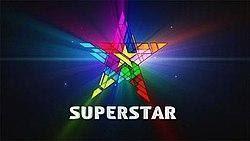 write out your spellings using different colours for each ‘chunk’ e.g. pl ay inguse a silly / posh / deep / squeaky voice when spelling out each wordwrite a sentence with your spelling word inbe the teacher! Teach someone at home how to spell the words!Please ask if you need any help and have fun learning your spellings at home. Week 1Contractions for 18.04.24 Week 2Common words for 25.04.24 Week 3Common wordsfor 02.05.24Week 4Common wordsfor 09.05.24Week 5Common wordsfor 16.05.24Week 6Common wordsfor 23.05.24I’vedoormostgreatclasscouldwe’dflooronlybreakgrassshouldthey’vepoorbothsteakplantwouldyou’dbecauseoldprettybathanydon’tfindtoldbeautifulhourmanycan’tkindcoldfastmoveclotheswon’tbehindholdlastimprovebusyshouldn’tchildeverypastsugarpeoplecouldn’tchildreneverybodyfathereyemoneyhaven’tclimbevensurewholeparents